Цель:  сохранение и укрепление физического и психического здоровья детей, через взаимодействие педагог – ребенок – семья.Задачи:Дать детям доступные возрасту знания о развитии человека, об устройстве организма, путях сохранения и укрепления здоровья;Способствовать формированию у детей привычку к здоровому образу  жизни.Организовать сотрудничество с семьей по воспитанию здорового ребенка.Актуальность: Здоровье – это важнейшая предпосылка правильного формирования характера, развития, инициативы, сильной воли, дарования, природных способностей.Проблема:  снижения уровня здоровья детей дошкольного возрастаОбоснование проблемы:-  ухудшение экологической обстановки- снижение двигательной активности дошкольников-  недостаточный объем знаний по вопросу укрепления своего здоровья у детей и родителей Ожидаемые результаты:Овладение элементарными навыками о сохранении и укреплении здоровья. Приобретение привычки к здоровому образу жизни3.Повышение знаний родителей о формировании здорового образа жизни в дошкольном учреждении.Участники проекта: воспитатели, дети средней группы, родители. Реализация  проектаI блок – работа с детьми(цикл занятий по валеологии)II блок - взаимодействие с родителямиIII блок – совместная деятельность детей и родителейМуниципальное бюджетное дошкольное образовательное учреждение - детский сад комбинированного вида № 360МБДОУ - детский сад комбинированного вида № 360Краткосрочный педагогический проект«Забочусь о своем здоровье»(для детей средней группы)	Воспитатель:	Лобанова И.В.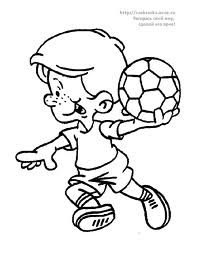 г.ЕкатеринбургМесяцОкружающий мир и здоровьеЛичная гигиена, привычки и здоровьеПравила безопасностиЯ и моя семьяСентябрьПознакомить с основными признаками человека.Человек кто он?Об умывании и купанииОпасные действия, которые могут привести к травмеПоложительные качества ребенка. Выдержка, устремленность.ОктябрьЯ и мои друзьяНезнайка чистит зубыДействия, помогающие в критической ситуации (при пожаре) 1 частьПоложительные качества ребенка. Смелость, сопереживание.НоябрьОтличие здорового человекаот больногоГрязные рукиЗапах газа, что делать (2 часть)Доброта и дружелюбиеДекабрьЛекарствоВредные привычкиМеры, помогающие в случае бедыЧем можно порадовать мамуЯнварьКак себя вести, когда что-то болитЗаяц чистит «зубы»Как можно победить опасные болезниУ нас в гостях бабушкаФевральОрганизм человекаБереги зубы с детстваОдежда, как одеваться в прохладную погодуУстроим кукле комнатуМартМикробы«Здоровые зубы»Оказание первой помощи при травмахМы все нужныдруг другуАпрельКак человек воспринимает окружающий мирОрганы дыханияКак защитить органы зрения«Я могу быть волшебником»МайДиагностика     1. Что такое здоровье? Меры укрепления. 2.Что полезно для здоровья.        3.Спортивный праздник с родителямиДиагностика     1. Что такое здоровье? Меры укрепления. 2.Что полезно для здоровья.        3.Спортивный праздник с родителямиДиагностика     1. Что такое здоровье? Меры укрепления. 2.Что полезно для здоровья.        3.Спортивный праздник с родителямиДиагностика     1. Что такое здоровье? Меры укрепления. 2.Что полезно для здоровья.        3.Спортивный праздник с родителями№п/п                           Формы работы1.Анкетирование2.Тематическое родительское собрание «Здоровый ребенок»3.Лекция семинар «Обучение детей основам здорового образа жизни»4.Консультации «Закаливание ребенка в семье»«Культурно – гигиенические навыки у детей»5.Семинар-практикум «Здоровые зубы»6.Изготовление с помощью родителей д/и «Что полезно, а что вредно для зубов», «Витамины», «Вершки, корешки», «Что хорошо, что плохо»1.Совместное спортивное развлечение «Вместе с папой, вместе с мамой»2.Фотовыставка «В страну здоровья – всей семьей» 3.Спортивный праздник с родителями.